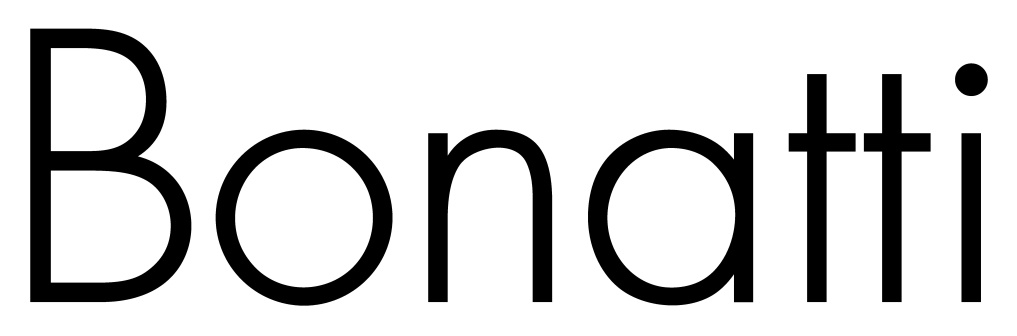 Компанијата ЛЕОМАР ГРОУП доо е овластен дистрибутер на Bonatti и Fiore за Р Македонија.Поради зголемување на обемот на работење, имаме потреба за пополнување на следниве работни места:МАГАЦИОНЕР - КОМЕРЦИЈАЛИСТВработениот ќе биде дел од прекрасна динамична работна атмосфера и опкружување, во кое секој има можност да го даде својот максимум.Опис на работно место:Организација на магацинско работењеПрецизно водење на материјална  евиденција на стоки на залиха и нивно совесно и одговорно менаџирање. Координација на магацинското работење со малопродажните објектиСледење на ниво на оптимални залихи на производиПримање нарачки, нивно пакување, изготвување документација и дневна испорака на стока до сопствени продавници и до клиентиОдговорен за големопродажба Пронаоѓање нови клиенти и одржување релации со постоечкитеОдговорен за наплата на достасаните обврски на клиентите
Потребни квалификации:Претходно работно искуство во продажба и магацинско работење ќе се смета за предност Развиени продажни способности, комуникативностИницијативност, прецизност, придржување до рокови, лојалностСпособност за работа под притисокСолидно познавање на MS Office пакетот;Возачка дозвола Б категорија;Познавање на Англиски јазикНие нудиме пријатна работна средина и солидна плата.Само кандидатите кои ќе влезат во потесен избор ќе бидат контактирани.Своите апликации испратете ги на следниов e-mail: info@leomargroup.mkwww.leomargroup.mk     Bonatti Macedonia www.facebook.com/BonattiMacedonia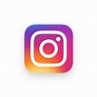 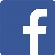 bonatti_macedonia  www.instagram.com/bonatti_macedoniaОПЕРАТОР ЗА ONLINE ПРОДАЖБАВработениот ќе биде дел од прекрасна динамична работна атмосфера и опкружување, во кое секој има можност да го даде својот максимум.Опис на работно место:Стартување на платформа за online продажбаДневно ажурирање на податоците во online продавницатаКоординација и соработка со магацинот и сопствените продавници Одржување контакт со фирма доставувач и клиентиОдржување на профилот на социјалните мрежиМаркетиншки активности поврзани со популаризација на online продавницатаПотребни квалификации:Претходно работно искуство во продажба, посебно online ќе се смета за предност Развиени маркетиншки и продажни способностиИницијативност, иновативност, прецизност, придржување до рокови, лојалностСпособност за работа под притисокСолидно познавање на MS Office пакетот;Возачка дозвола Б категорија;Познавање на Англиски јазикНие нудиме пријатна работна средина и солидна плата.Само кандидатите кои ќе влезат во потесен избор ќе бидат контактирани.Своите апликации испратете ги на следниов e-mail: info@leomargroup.mkwww.leomargroup.mk     Bonatti Macedonia www.facebook.com/BonattiMacedoniabonatti_macedonia  www.instagram.com/bonatti_macedonia